FICHE LICENCE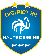 Nom du club : Nom et signature du responsable du clubCette fiche licence est à joindre avec le bilan du plateau NOM – PRENOMNUMERO DE LICENCEEEE123456789101112131415